Konferenca o E-upravi: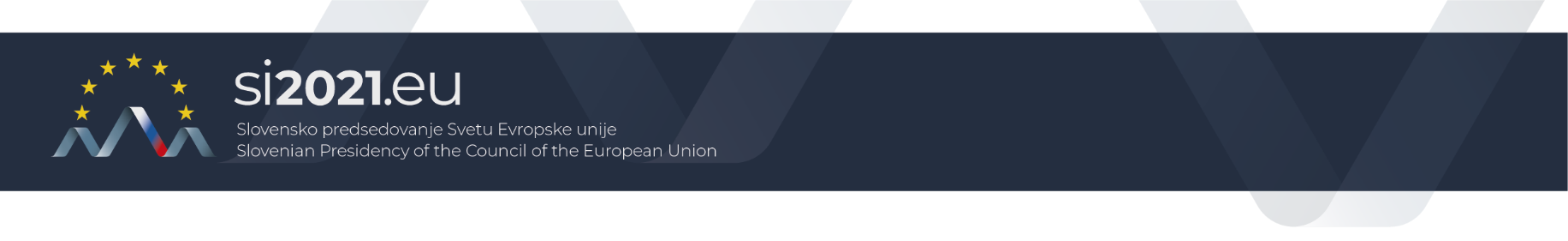 POSAMEZNIK V SREDIŠČU DIGITALNE PREOBRAZBE JAVNEGA SEKTORJA10. december 2021dogodek na daljavoProgram konference9.00 – 9.25: UvodSekcija 1moderator Matej Golob, CorpohubPozdrav in otvoritev slovenskega predsedstva – Boštjan Koritnik, Republika Slovenija, minister za javno upravoOsrednji nagovor - Roberto Viola, generalni direktor, Generalni direktorat za komunikacijska omrežja, vsebine in tehnologijo (DG CNECT), Evropska komisija  9.25 – 10.25: Globalni in mednarodni vidiki, 1. del Sekcija 2moderator Matej Golob, CorpohubUvodni nagovor: Mednarodni pogled na desetletje razvoja e-uprave v Evropi, Niels van der Linden, Capgemini InventGradnja temeljev za digitalno kompetentno in zrelo upravo, Barbara Ubaldi, OECDPospeševanje celovite digitalizacije uprave s pomočjo ponovno uporabljivih gradnikov: iniciativa GovStack, Hani Eskandar, Mednarodna telekomunikacijska zveza ITUPonovno definiranje pametnega mesta v Evropi: od tehnocentričnosti do sodelovanja, dobrega počutja in osredotočenosti na človeka, Gerhard Hammerschmid, Hertie Schoolkrajši odmor10.35 – 11.50: Vzporedna panelaSekcija 3A: Oblikovanje storitev, so-ustvarjanje moderator Matej Golob, CorpohubUvodni nagovor: »Oblikovanje storitev – Sveti gral?«, David Osimo, Lisbon Council Praktična orodja za oblikovanje digitalnih storitev, Marco Maria Pedrazzo, Oddelek za digitalno transformacijo predsedstva Sveta ministrov ItalijePoenoten oblikovalski priročnik kot spodbujevalec e-uprave osredotočene na človeka, Patrik Pavlovsky, Ministrstvo za investicije, regionalni razvoj in informatizacijo, SlovaškaProcesno sodstvo - Uporabnik v sodnih postopkih, Jaša Vrabec, Vrhovno sodišče, SlovenijaNa državljana osredotočeno zagotavljanje storitev, Lincoln Grixti, servizz.gov, MaltaStrokovni center za digitalno upravo, osredotočeno na človeka, Saskia Verbeeren, Služba za digitalno transformacijo BOSA, BelgijaSekcija 3B: Končni uporabniki, ranljive skupine, e-demokracija moderator Simon Delakorda, INePADigitalna demokracija in kolektivna inteligenca – raziskovanje novih oblik upravljanja, Elisa Lironi, Evropska civilna pobuda (ECAS)Digitalno pooblaščanje kot naslednji korak digitalne preobrazbe, osredotočene na človeka, Katrine Maria Krzeminski, Agencija za digitalizacijo, DanskaSo-ustvarjanje pri javnih storitvah na področju e-zdravja, Neja Samar Brenčič, Informacijski raziskovalni inštitut za izobraževanje in svetovanje IZRIIS, SlovenijaDigitalna preobrazba starajoče se družbe, Brigita Dane, Zavod za medgeneracijsko sodelovanje Simbioza Genesis, socialno podjetje, Slovenija Večanje učinkovitosti digitalnih javnih storitev s pomočjo dostopnosti, Sara Kjellstrand, Funka Nu, Švedska11.50 – 13.00 odmor za kosilo13.00 – 14.15: Vzporedna panelaSekcija 4A: Nove tehnologije in pristopi za boljše storitve moderator Matej Golob, CorpohubUvodni nagovor: Max Strotmann, vodja Enote za interoperabilnost, Generalni direktorat za informatiko (DG DIGIT), Evropska komisija  Naslednja generacija digitalnih javnih storitev, Indrek Onnik, Ministrstvo za gospodarske zadeve in komunikacije, EstonijaK družbi, ki je osredotočena na človeka in proaktivna, Aleksi Kopponen, Ministrstvo za finance, FinskaPametne tehnologije v načrtu digitalizacije španske javne uprave 2021–2025, Santiago Graña Domínguez, Ministrstvo za gospodarske zadeve in digitalno preobrazbo, ŠpanijaAvtomatizacija javnega sektorja, podprta z umetno inteligenco, David Magård, Švedski urad za registracijo podjetijPodatkovni prostori v slovenskem zdravstvenem varstvu, osredotočenem na pacienta, Flavio Fuart, Gospodarska zbornica, SlovenijaSekcija 4B: Najprej pomisli lokalno – Kako napredna mesta zagotavljajo vrhunske storitve prebivalcem in kaj lahko dosežemo s skupnim delom Pogovor na visoki ravni, moderatorka Charlotte van Ooijen, the Lisbon CouncilBoris Koprivnikar, svetovalec župana Mestne občine Ljubljana za področje digitalizacije, SlovenijaNejia Lanouar, direktorica informatike (CIO), Pariz, FrancijaBertrand Lavaud, direktor za digitalno preobrazbo, Pariz, FrancijaKieran McCarthy, svetnik v mestu Cork, član Evropskega odbora regij, IrskaPaolo de Rosa, tehnološki direktor, Oddelek za digitalno transformacijo, Ministrstvo za tehnološke inovacije in digitalni prehod, ItalijaPäivi Sutinen, svetnica v mestu Espoo, Finskakrajši odmor14.25 – 15.40: Vzporedna panelaSekcija 5A: Zanimivi primeri iz EU moderator Matej Golob, CorpohubEnotni digitalni portal, Hubert Gambs, namestnik generalnega direktorja, Generalni direktorat za notranji trg, industrijo, podjetništvo ter mala in srednja podjetja (DG GROW), Evropska komisija Digitalna javna uprava v Sloveniji, Alenka Žužek Nemec, Ministrstvo za javno upravo, Slovenija Od e-uprave do m-uprave, Peter Kustor, Zvezno ministrstvo za digitalne in gospodarske zadeve, AvstrijaUresničevanje digitalnih sprememb: navdihi in izkušnje iz nemške zvezne uprave, Eileen Fuchs, Zvezno ministrstvo za notranje zadeve, gradbeništvo in skupnost, NemčijaOdgovornost in sodelovanje z deležniki v digitalni upravi, Sara Carrasqueiro, Agencija za modernizacijo uprave AMA, PortugalskaNizozemski pristop za etično odgovorne inovacije, Mildo van Staden, Ministrstvo za notranje zadeve in odnose s kraljestvom, NizozemskaSekcija 5B: Uporabniško usmerjeno oblikovanje kot jamstvo za odporno zagotavljanje javnih storitev v regiji Zahodnega Balkana moderatorja Kaido Paabusk in Nick Thijs, OECD SigmaPomen zagotavljanja storitev z uporabnikom v središču, v regiji Zahodnega Balkana, Florian Hauser, Generalni direktorat za evropsko sosedsko politiko in širitvena pogajanja (DG NEAR), Evropska komisijaPristop z uporabnikom v središču pri oblikovanju življenjskega dogodka ‘moja prva plača’, Mihailo Jovanović, Služba za e-upravo, SrbijaOblikovanje e-storitev z uporabnikove perspektive, Romina Kostani, Nacionalna agencija za informacijsko družbo, Albanija E-davki na temelju uporabniške izkušnje, Rifat Hyseni, Davčna uprava, Kosovo*krajši odmor15.50 – 16.05: Globalni in mednarodni vidiki, 2. del Sekcija 6moderator Matej Golob, CorpohubGlobalni trendi in priložnosti e-uprave ter kapacitete, ki jih potrebujemo za digitalizacijo v dobi po COVID-19, Vincenzo Aquaro in Adriana Alberti, Oddelek Združenih narodov za gospodarske in socialne zadeve16.05 – 17.20: Zaključni pogovor visokih predstavnikov Sekcija 7moderator Matej Golob, CorpohubBoštjan Jambrovič, državni sekretar, Ministrstvo za javno upravo, SlovenijaAssya Kavrakova, izvršna direktorica Evropske civilne pobude (ECAS)Paul Hofheinz, predsednik in soustanovitelj the Lisbon CouncilNatalia Aristimuño Pérez, namestnica generalnega direktorja, pristojna za digitalne storitve, Generalni direktorat za informatiko (DG DIGIT), Evropska komisijaNick Thijs, višji svetovalec OECD SigmaErnest Žejn, IKT združenje Slovenije, podpredsednik ZITex, investitor in globalni podjetnik17.20 – 17.30: Zaključek Sekcija 8moderator Matej Golob, CorpohubZaključne besede Evropske komisije – Mario Campolargo, generalni direktor, Generalni direktorat za informatiko (DG DIGIT), Evropska komisijaZaključne besede slovenskega predsedstva – Boštjan Koritnik, Republika Slovenija, minister za javno upravoNapoved prihajajočega francoskega predsedovanja Svetu EU